VDSSLehrerfortbildungsveranstaltung/Teacher training event 3. März 2024, 10.00 bis to 17.00 UhrUnterstützt durch:      Lehrerfortbildungsveranstaltung/Teacher training event 3. März 2024, 10.00 bis to 17.00 UhrUnterstützt durch:      Lehrerfortbildungsveranstaltung/Teacher training event 3. März 2024, 10.00 bis to 17.00 UhrUnterstützt durch:      ZeitVormittagVormittagVormittag10.00-10.15Charlotte Schulze (Chair VDSS): Welcome!Charlotte Schulze (Chair VDSS): Welcome!Charlotte Schulze (Chair VDSS): Welcome!10.15-11.15Charlotte Schulze (VDSS): Gleichberechtigung, Diversität und Inklusion: Wie sieht es an unseren Samstagsschulen aus?Charlotte Schulze (VDSS): Gleichberechtigung, Diversität und Inklusion: Wie sieht es an unseren Samstagsschulen aus?Charlotte Schulze (VDSS): Gleichberechtigung, Diversität und Inklusion: Wie sieht es an unseren Samstagsschulen aus?11.15-12.15Angelique Arts (DSS Richmond and Kings College): Spiele in der Samstagsschule: Brettspiele, Kartenspiele, Rollenspiele und ‘escape rooms’ für Kinder aller Altersgruppen.Angelique Arts (DSS Richmond and Kings College): Spiele in der Samstagsschule: Brettspiele, Kartenspiele, Rollenspiele und ‘escape rooms’ für Kinder aller Altersgruppen.Angelique Arts (DSS Richmond and Kings College): Spiele in der Samstagsschule: Brettspiele, Kartenspiele, Rollenspiele und ‘escape rooms’ für Kinder aller Altersgruppen.12.15-12.30Charlotte Schulze: Preisverleih der diesjährigen drei German Saturday School Teaching Awards (GSSTA)(Sponsoren: Austrian Cultural Forum, Swiss Embassy, Goethe Institute London)Charlotte Schulze: Preisverleih der diesjährigen drei German Saturday School Teaching Awards (GSSTA)(Sponsoren: Austrian Cultural Forum, Swiss Embassy, Goethe Institute London)Charlotte Schulze: Preisverleih der diesjährigen drei German Saturday School Teaching Awards (GSSTA)(Sponsoren: Austrian Cultural Forum, Swiss Embassy, Goethe Institute London)12.30-14.00Lunch breakLunch breakLunch breakNachmittagWorkshops fuer LehrerInnen:Workshops fuer LehrerInnen:Workshops fuer SchulleiterInnen:14.00-15.001. Tanja Jost (DSS York)Spielerische Aktivitaeten fuer Kleinkinder: meine Ideen und Routinen und wie ich improvisiere wenn nicht alles nach Plan laeuft.2. Yiannis Souris (DSS Greenwich)Im Sommer 2026 finden die reformierten Deutsch GCSE Pruefungen erstmals statt: Was genau wird sich aendern?3. Diskussionsrunde mit Fiona Kennedy (Goethe Institut London) Das deutsche Förderprojekt GIMAGINE – get set German: Das Potenzial der Samstagsschulen.15.00-16.004. Tina Lloyd (DSS Nottingham)Obstspiesse oder Berliner Mauer Projekt? Austausch von Unterrichtsprojekten für 10-12jährige. 5. GSSTA Projekte: Die drei GewinnerInnen stellen ihre Unterrichtsprojekte vor (relevant fuer alle Altersgruppen)6. Marianne Siegfried-Brookes (VDSS)Organisationsformen der Samstagsschulen: CIC, limited company, community group – was ist das richtige Format für unsere Schule?16.00-16.1516.15-17.00Verabschiedung,Anschliessend ‘Social’ für informellen AustauschVerabschiedung,Anschliessend ‘Social’ für informellen AustauschVerabschiedung,Anschliessend ‘Social’ für informellen Austausch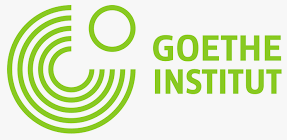 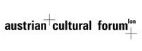 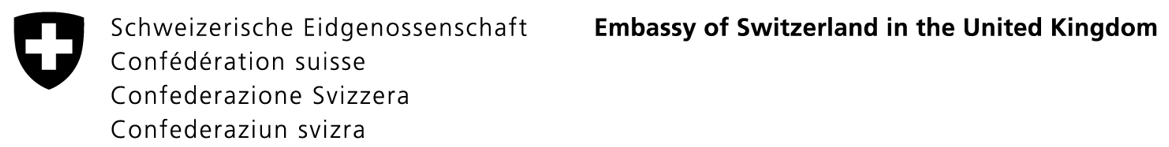 